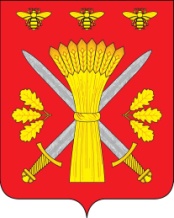 РОССИЙСКАЯ ФЕДЕРАЦИЯОРЛОВСКАЯ ОБЛАСТЬАДМИНИСТРАЦИЯ ТРОСНЯНСКОГО РАЙОНАРАСПОРЯЖЕНИЕот 21 ноября  2017 г.                                                                                                 № 220-р             с.Тросна Об утверждении плана организации  ярмарок на территории    Троснянского района на 2018год             Руководствуясь   статьей   11 Федерального   закона № 381-ФЗ от 28.12.2009 года «Об основах государственного регулирования торговой деятельности в Российской Федерации», постановлением Правительства Орловской области № 68 от 05.03.2011 г. «Об утверждении Порядка организации деятельности ярмарок на территории Орловской области», с целью наиболее полного удовлетворения покупательского спроса населения Троснянского  района : 1.Утвердить план организации   ярмарок на территории Троснянского района   на 2018 год согласно приложению.2. Настоящее распоряжение вступает в силу с момента опубликования.3. Контроль за исполнением настоящего распоряжения возложить на и.о.заместителя главы администрации Троснянского района Писареву И.И.И.о.Главы района                                                                      А.В.Фроловичев